			Mesto Svidník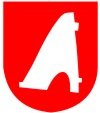 			Mestský úrad, Ul. sov. hrdinov 200, 089 01 Svidník                                 Základná škola v Giraltovciach 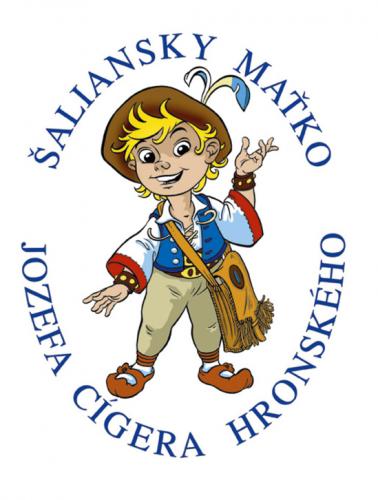 Budovateľská 164/4, 087 01 Giraltovce, zsgiraltovce@gmail.com                                               Vás pozýva                                            na okresné kolo súťaže                                             v prednese slovenských povestí                                      ŠALIANSKY MAŤKO                                        Jozefa Cígera Hronského                                     23.januára 2019 o 9:00 hod.                                    Tešíme sa na Vašu účasť!